How was your spring vacation?Step 1. Guess the story with your partner in Japanese.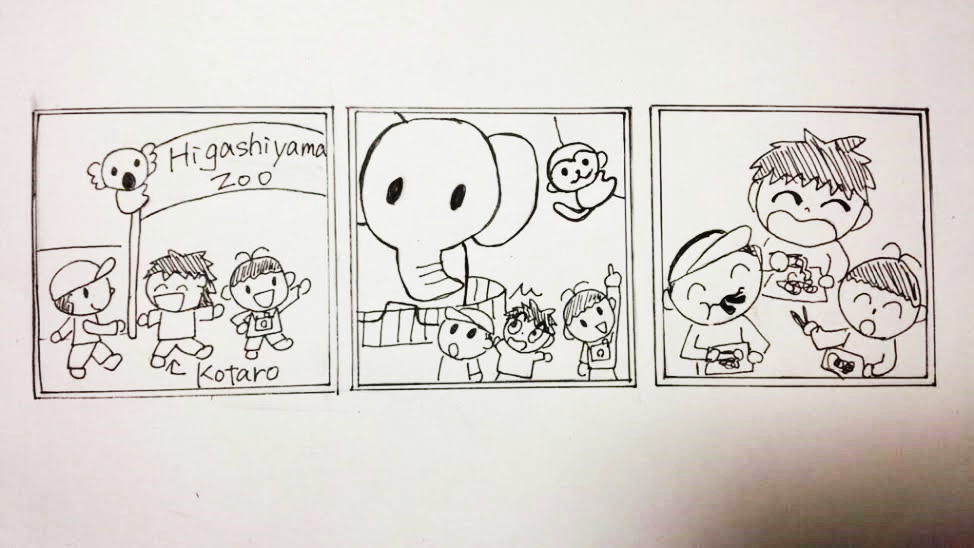 Step 2. Let’s read!I’m Kotaro.  I’m talking about my spring vacation.  It was fun!  I went to Higashiyama Zoo with my friends.I saw some animals.  Elephants were very big.  Monkeys were cute.We had lunch there.  We ate yakisoba.  It was good!  We took many pictures.  	I enjoyed the spring vacation.Answer 4 questions!Q1: How was Kotaro’s spring vacation?___________________________________________.Q2: Where did he go?___________________________________________.Q3: Who did he go with? ___________________________________________.Q4: What did he see there?___________________________________________.Step3. Let’s Write Your Answers!1. How was your spring vacation?___________________________________________.2. Where did you go?___________________________________________.3. Who did you go with?___________________________________________.4. What did you do there?___________________________________________.<Dialog>Hello. How are you?I’m (good / fine / not bad / not good).A: How was your spring vacation?B: Well, it was ______.A: Oh, ______.  Sounds (good/ bad).   Where did you go?B: I went to ________.A: ________.  That’s great!   Who did you go with?B: I went there with_______.A: With ______!   What did you do?B: Let me see….. I __________________.A: You              . That’s (good/ great).B: So, my spring vacation was_______.(Take turn)Nice talking with you.  You, too.<Notes> 友達の言ったことをメモしよう！(わからなかったら、もう一度英語で聞いてみよう。メモは英語、日本語どちらもOK！)Speaking【評価表】Fun Essay【評価表】［1人目］・How・Where・Who・What［2人目］・How・Where・Who・What［3人目］・How・Where・Who・What［4人目］・How・Where・Who・What［5人目］・How・Where・Who・What［6人目］・How・Where・Who・WhatCategories(項目)PointsCriteria(評価基準)流暢さ７１分３０秒間スムーズに会話でき、Conversation Strategyもたくさん使えた。流暢さ５途切れながらも、１分３０秒間会話を続けられ、時折Conversation Strategyを使えた。流暢さ３１分３０秒間会話を続けられなかったが、少しConversation Strategyを使えた。流暢さ１１分３０秒間会話を続けられなかった。表現３文法項目を正しく使えた。表現２誤りがあったが、内容を理解することができた。表現１正しく使えていなかった。態度５声が十分に大きくはっきり聞き取れ、アイコンタクトを積極的に行っていた。態度３声の大きさ、アイコンタクトのどちらかが不十分だった。態度１声の大きさ、アイコンタクトどちらも不十分だった。Categories(項目)PointsCriteria(評価基準)関心・意欲・態度
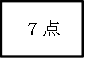 ７春休みの内容についてよく分かるよう、工夫したポスターを作ることができた。関心・意欲・態度
５絵や写真、色ペンなどを用いてポスターを作ることができた。関心・意欲・態度
３あまり良いポスターを作ることができなかった。関心・意欲・態度
０ポスターを作っていない。表現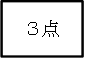 ３文法が全て正しく使えている。表現２文法がおおよそ正しく使えている。表現１文法がほとんど正しく使えていない。関心・意欲・態度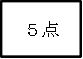 ５１２文以上書けている。関心・意欲・態度４１０、１１文書けている。関心・意欲・態度３８，９文書けている。関心・意欲・態度２６，７文書けている。関心・意欲・態度１５文以下しか書けていない。